The Annual Quality Assurance Report (AQAR) of the IQACAllNAACaccreditedinstitutionswillsubmitanannualself-reviewedprogressreporttoNAAC,through its IQAC. The report is to detail the tangible results achieved in key areas, specifically identified by the institutional IQAC at the beginning of the academic year. The AQAR will detail the results of the perspective plan worked out by the IQAC. (Note: The AQAR period would be the Academic Year. For example, July 1, 2017 to June 30,2018)Part – AAQAR for the yearDetails of theInstitutionName of theInstitutionAddress Line1Address Line 2City/TownStatePin CodeInstitution e-mail addressContact Nos.Name of the Head of the Institution:Tel. No. with STD Code:Mobile:Name of the IQAC Co-ordinator:Mobile:IQAC e-mail address:NAAC Track ID (For ex. MHCOGN18879)ORNAAC Executive Committee No. &Date:(For Example EC/32/A&A/143 dated 3-5-2004. This EC no. is available in the right corner- bottom of your institution’s Accreditation Certificate)Website address:Web-link of the AQAR:For ex. http://www.ladykeanecollege.edu.in/AQAR2012-13.docAccreditationDetailsDate of Establishment ofIQAC:	DD/MM/YYYYDetailsofthepreviousyear’sAQARsubmittedtoNAACafterthelatestAssessmentand AccreditationbyNAAC((forexampleAQAR2010-11submittedtoNAACon12-10-2011)AQAR	2012-13 submitted to NAAC on13/09/2013AQAR	2013-14_ submitted to NAAC on23-09-2014AQAR---- 2014-15 submitted to NAAC on17/10/2015AQAR----2015-16 submitted to NAAC on21/10/2016AQAR---- 2016-17 submitted to NAAC on31/12/2018InstitutionalStatusUniversity	State	Central	Deemed	PrivateAffiliatedCollege	Yes	NoConstituentCollege	Yes	NoAutonomous collegeofUGC	Yes	NoRegulatory AgencyapprovedInstitution	Yes	No(eg. AICTE, BCI, MCI, PCI, NCI)TypeofInstitution	Co-educationMenWomenUrbanFinancialStatus	Grant-in-aidRural UGC 2(f)TribalUGC 12BGrant-in-aid +SelfFinancing	TotallySelf-financingType ofFaculty/ProgrammeArts	Science	Commerce	Law	PEI (PhysEdu)TEI (Edu)EngineeringHealth ScienceManagementOthers (Specify)Name of the Affiliating University (for theColleges)SpecialstatusconferredbyCentral/StateGovernment--UGC/CSIR/DST/DBT/ICMRetcAutonomy by State/Central Govt. / UniversityUniversity with PotentialforExcellence	UGC-CPEDSTStarScheme	UGC-CEUGC-SpecialAssistanceProgramme	DST-FISTUGC-InnovativePGprogrammes	Any other(Specify)UGC-COP Programmes. IQAC Composition andActivitiesNo. ofTeachersNo. of Administrative/TechnicalstaffNo. ofstudentsNo. of ManagementrepresentativesNo. ofAlumni2. 6 No. of any other stakeholder and community representativesNo. of Employers/IndustrialistsNo. of other ExternalExpertsTotal No. ofmembersNo. of IQAC meetingsheldNo.ofmeetingswithvariousstakeholders:	No.	FacultyNon-Teaching StaffStudentsAlumniOthersHasIQACreceivedanyfundingfromUGCduringtheyear?	Yes	No If yes, mention theamountSeminars and Conferences (only qualityrelated)No. of Seminars/Conferences/ Workshops/Symposia organized by theIQACTotal Nos.InternationalNationalStateInstitution LevelSignificant Activities and contributions made byIQACEstablished an Educational Psychological Laboratory as suggested by NAAC in its 2012report.ThroughthelanguageLaboratoryteachingofFrenchlanguageandspokenEnglishcoursesarefunctioning.Increase Accommodation/seat capacity in girls’ hostel to 45 in two girls’hostel.A good percentage of RUSA Grant i.e. 2 crore has been utilized in new construction, renovation and equipment purchasing as directed by RUSA Guidelines. The newly constructed building is almost on the verge of the completion.A video conferencing unit, a public address system, smart classrooms have been arranged with RUSAgrant.The proposal initiated by IQAC to the Govt. of Assam for infrastructure grant of Rs, 1 crore is sanctioned and work is started as 50% of the grant isreleased.Process to introduce MA reaches its final stage as Dibrugarh University issues permission to introduce five subjects ; viz., Assamese, English, Political Science, Education andSociology.Association with five schools including Blind School and Deaf and Dumb School is strengthened with academic classes and cultural exchange.AnewcampusofcollegesetupnearCinnamarawhichisabout2.5kmfarfromthepresentmaincampus.Theboundary has been covered withfencing.A permanent forum of ex. Teachers and employees Jorhat College is set up with ex-principal Sjt. Probir Bora as President and Mr. N. G Singh as secretary. It is named as‘Chirojecit’.Introduced Mathematics, Geography and Statistics as the core/Non-Major subjects at the UG level in2017.All departmental journals are being regularized and two of the journals have become peerreviewed.A number of department wise lecture programmes hold with eminent scholars, faculty members of other institutions and of thecollege.Cent per cent students passed in the H.S, Examination in Science which is the first batch of thecollege.Published a regular, quarterly newsletter for and about the college family and during this period 4 issues were published..Library books number increases. Similarly the number of departmental library booksincreases.A number of field based study programmes have been conducted by most of the departments as a part of the students’ research.The executive summaries of the Ph. D. Thesis of the awardees of the college were presented both in oral and PPP mode. Besides, the Ph.D. awardees during this period werefelicitated.A central pool of ICT –PPP class materials is being built up as all the college faculties contribute towards it. Besides, a number of ICT based classes were conducted by most of the facultymembers.Cent percent students passed out in HS Sciencestream.Installed sanitary napkin incernator machines in the Girls’ Common Room and Girls’HostelGSCASH strengthened and a few complaints resolved amicably but veryfinally.Students like Madhusmita Baruah and Preety Sarkar who got international sports awards, were felicitated, encouraged and financially supported while many others were accorded warmestfelicitation.The children of the faculty members and office staff who exhibited proficiency in different in academic, sports, cultural aspects were highly encouraged andfelicitated.Group discussions on relevant topics were conducted by thealumnis.A Study centre of KKHSOU i.e. Krishna Kanta Handique State Open University has been started in July, 2017. Thereby an Examination Centre of the same university has beenstarted.Organized a State Level seminar on, ‘Sayd Abdul Malikor SahityaKriti’.Celebrated the bi-centenary birthday of KarlMarx.Plan of Action byIQAC/OutcomeTheplanofactionchalkedoutbytheIQACinthebeginningoftheyeartowardsquality enhancementandtheoutcomeachievedbytheendoftheyear*2.16.WhethertheAQARwasplacedinstatutorybody	Yes	NoManagementSyndicateAny other bodyProvide the details of the action takenPart – BCriterion – I. Curricular AspectsDetails about AcademicProgrammes(i) Flexibility of the Curriculum: CBCS/Core/Elective option / Openoptions(ii) Pattern of programmes:Feedbackfromstakeholders*	Alumni(On all aspects)ParentsEmployersStudentsModeoffeedback	:	OnlineManualCo-operating schools (for PEI)*Please provide an analysis of the feedback in the AnnexureWhetherthereisanyrevision/updateofregulationorsyllabi,ifyes,mentiontheirsalientaspects.Any new Department/Centre introduced during the year. If yes, givedetails.Criterion – IITeaching, Learning andEvaluationTotal No. ofpermanent facultyNo.ofpermanent faculty with Ph.D.No. of Faculty Positions Recruited(R)andVacant(V) during theyearNo. of Guest and Visiting faculty and TemporaryfacultyFaculty participation in conferences andsymposia:Innovative processes adopted by the institution in Teaching andLearning:TotalNo.ofactualteachingdays during this academicyearExamination/ Evaluation Reforms initiatedbytheInstitution(forexample:OpenBookExamination,BarCoding, DoubleValuation,Photocopy,OnlineMultipleChoiceQuestions)No.offacultymembersinvolvedincurriculum restructuring/revision/syllabusdevelopmentas member of Board of Study/Faculty/Curriculum Development workshopAverage percentage of attendance ofstudentsCourse/Programme wise distributionofpasspercentage:How does IQAC Contribute/Monitor/Evaluate the Teaching & Learning processes: At the beginning of the course, a meeting used to be held where the coordinator along with the principal makes the plan programme for the whole academic year clear and all the teachers are requested to prepare and submit a course plan for the semester within 7/10 days. In this meeting academic diaries and calendars are distributed. In the academic diaries the teachers have to record all details of their day to day activity both academic and non academic. In the same meeting a schedule for next seating with each department separatelyispreparedandaccordingtothatschedulemeetingsareheldwitheachdepartmentintheentire semester where areas like course progression, problems faced by the students and teachers, etc are discussed.Meetingforresultanalysisareheldseparatelywithalldepartmentsexactlyinthebeginningof thesubsequentsemester.Whileanalyzingtheirresultsitistriedtofixresponsibilityofparticularteacher about the exact paper they teach. This practice is yielding result. In between analysis of students’ feedback is also done and teachers are applauded/ suggested for betterment on the basis of the students’ feedback.Initiatives undertaken towards facultydevelopmentDetails of Administrative and TechnicalstaffCriterion – IIIResearch, Consultancy andExtensionInitiativesoftheIQACinSensitizing/PromotingResearchClimateintheinstitutionDetailsregardingmajorprojectsDetailsregardingminorprojectsDetailsonresearchpublicationsDetailsonImpactfactorofpublications:RangeAverageh-indexNos. in SCOPUSResearchfundssanctionedandreceivedfromvariousfundingagencies,industryandotherorganisationsNo. ofbookspublished	i) With ISBNNo.ii) Without ISBN No.No.ofUniversityDepartmentsreceivingfundsfromChapters in Edited BooUGC-SAPCASDST-FISTDPEForcolleges	Autonomy INSPIRERevenuegeneratedthroughconsultancyDBT Scheme/fundsCPE	DBT StarSchemeCE	Any Other(specify)No. of conferencesorganized by the InstitutionNo. of faculty served as experts, chairpersons or resourcepersonsNo.ofcollaborations	InternationalNo. of linkages created during thisyearTotalbudgetforresearchforcurrentyearinlakhs:NationalAny otherFrom Funding agency TotalFrom Management of University/CollegeNo. of patents received thisyearNo. of researchawards/recognitions	receivedbyfacultyandresearchfellows Of the institute in theyearNo.offacultyfromtheInstitution who are Ph. D.Guidesand students registered under themNo. of Ph.D. awarded by faculty from theInstitutionNo.ofResearchscholarsreceivingtheFellowships(Newlyenrolled+existingones) JRF	SRF	ProjectFellows	AnyotherNo.ofstudentsParticipatedinNSSevents:No. of students participated in NCCevents:Universitylevel	StatelevelNationallevel	InternationallevelUniversitylevel	StatelevelNationallevel	InternationallevelNo. of Awards won inNSS:Universitylevel	StatelevelNationallevel	InternationallevelNo. of Awards won inNCC:Universitylevel	StatelevelNationallevel	InternationallevelNo. of Extension activitiesorganizedUniversityforum	College forumNCC	NSS	AnyotherMajorActivitiesduringtheyearinthesphereofextensionactivitiesandInstitutionalSocial Responsibility	AseriesofspecialclassesinEnglish,Mathematics,Scienceetc.werearranged forthestudentsoffiveassociatedschools.Moreover,teachersofthecollegeengagedclassesin thoseschools.	The Career Counseling Cell of the college has organized a coaching on Bank services and SSCExaminations.	Curriculum-based Audio CDs were prepared for the students of class –X of Jorhat Blind School, one of the associated schools. CDs were also distributed in the Blind Schools,throughoutthestatewhichwasbenefitedforthestudentsandhighlyappreciatedAssam.	SpecialtalksoncarrieraftergraduationwereconductedbytheIQACin collaboration with Alumni Forums of somedepartments.A programme of ‘Swachcha Bharat’ organized atlocality.A relief programme organized to the flood victims of thedistrict.Criterion – IVInfrastructure and LearningResourcesDetails of increase in infrastructurefacilities:Computerization of administration andlibraryLibraryservices:Technology up gradation(overall)Computer,Internetaccess,trainingtoteachersandstudentsandanyotherprogrammefortechnology upgradation (Networking, e-Governanceetc.)4.6. Amount spent on maintenance in lakhs :Total :Criterion – VStudent Support andProgressionContribution of IQAC in enhancing awareness about Student SupportServicesEfforts made by the institution for tracking theprogression(a) Total Number ofstudentsNo. of students outside thestateNo. of internationalstudentsMen	WomenDemandratio:10:3	Dropout % :20%Detailsofstudentsupportmechanismforcoachingforcompetitiveexaminations(Ifany)No. of students beneficiariesNo. of students qualified in these examinations :NILDetails of student counseling and careerguidanceNo. of students benefittedDetails of campus placement:NilDetails of gender sensitizationprogrammesStudentsActivitiesNo. of students participated in Sports, Games and othereventsState/Universitylevel	Nationallevel	Internationallevel No. of students participated in culturaleventsState/ UniversitylevelNational levelInternational levelNo. of medals /awards won by students in Sports, Games and othereventsSports: State/ University levelNational levelInternational levelCultural: State/ UniversitylevelNational levelInternational levelScholarships and FinancialSupportStudent organized /initiativesFairs	: State/ Universitylevel Exhibition:State/UniversitylevelNational level National levelInternational level International levelNo. of social initiatives undertaken by thestudentsMajorgrievancesofstudents(ifany)redressed:	_Criterion – VI. Governance, Leadership andManagementState the Vision and Mission of the institutionDoes the Institution has a management InformationSystemQualityimprovementstrategiesadoptedbytheinstitutionforeachofthefollowing:CurriculumDevelopmentTeaching andLearningExamination andEvaluationRevisIn order to develop research orientation, the college organizes Ph. D. lectures where thenewlyPh.D/M.Phillawardedscholarhastomakeapresentationonhiswork.Teachers are often encouraged in the formal meeting of IQAC for research works, i.e. Ph.D., M.Phil.etc.The eligible teachers are suggested to apply for guideship for Ph.D. and M.Phil. Research. One of the faculty members has been aco-guide.Teachers are encouraged and guided to apply for different grants provided bydifferentLibrary, ICT and physical infrastructure /instrumentationHuman ResourceManagementFaculty and StaffrecruitmentIndustry Interaction /CollaborationAdmission ofStudentsWelfare schemesforTotal corpus fundgeneratedWhetherannualfinancialaudithasbeendoneYes	NoWhether Academic and Administrative Audit (AAA) has been done?YesDoes the University/ Autonomous College declares results within 30days?ForUGProgrammes	Yes	NoForPGProgrammes	Yes	NoWhateffortsaremadebytheUniversity/AutonomousCollegeforExaminationReforms?WhateffortsaremadebytheUniversitytopromoteautonomyintheaffiliated/constituentcolleges?Activities and support from the AlumniAssociationActivities and support from the Parent – TeacherAssociationDevelopment programmes for supportstaffInitiatives taken by the institution to make the campuseco-friendlyCriterion – VIIInnovations and BestPracticesInnovationsintroducedduringthisacademicyearwhichhavecreatedapositiveimpactonthe functioning of the institution. Givedetails.ProvidetheActionTakenReport(ATR)basedontheplanofactiondecideduponatthe beginning of theyearGive two Best Practices of the institution (please see the format in the NAAC Self-studyManuals)*Provide the details in annexure (annexure need to be numbered as i, ii,iii)Contribution to environmental awareness /protectionWhether environmental auditwasconducted?	Yes	NoAnyotherrelevantinformationtheinstitutionwishestoadd.(forexampleSWOTAnalysis)Plans of institution for nextyearTo complete the building under construction with a RUSAgrant.TointroduceMACourse(distancemode)inEnglish,Assamese,Education,PoliticalScience andSociology.ToadvanceacademicworksincollaborationwithsomedepartmentsofUniversitieslike Tezpur University, Dibrugarh Universityetc.Toputthebestclassesofthefacultymembersinthecollegewebsite andYouTube.ToenhancethecentralpoolofICT–PPPbyaddingupto300class-materialsbymakingICT- PPP classes mandatory for eachteacher.To start income generating activities at thecollege.To submit National and International seminarproposal.ToorganizeclassincollaborationwitheminentscholarsofNationalinstitutesorabroadthrough video conferencingmode.ToteachGermanandSpanishasnewforeignlanguagesandatleastthreetribal/ethnicand Indian languages as part of Language Learning and laboratorywork.Tocollaboratewiththedistrictadministrationtoretrieveandfine-tunethedistrictarchive.To publish at least 20 books through the Jorhat College PublicationCell.Toorganizeaoneweekworkshoponresearchmethodology/gender sensitization/environmentalproblems.To submit research project proposals to ICSSR, ICHR, UGC, DSTetc.To conduct at least 1 major field based study from each department supervised by the faculty members of the respective department in collaboration with Research Cell under IQAC. The funding would be done by the college for smooth running of theworks.To compile and publish Jorhat CollegeHistory.Totakemorestepsinsports,cultural,literaryandotherco-curricularactivities.To set up a boys’ hotel in accordance with NAACsuggestions.Tosetupanorchardandaherbariumatthenewcampusofthecollege.Torelocatethecollegemuseumtoaspaciousnewaccommodationandtoaddnewitemstoit.Lastbutnottheleast,tocelebratethecentenaryofJaliwanwalabagmassacreinagrandwayso astoinspirethegen-nextwiththeloftyidealsofpatriotismandself-sacrificeforthemotherland.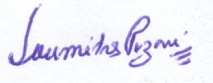 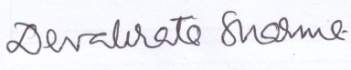 Signature of theCoordinator,IQAC	Signature of the Chairperson,IQACName  Dr.SoumitraPuzari	Name Dr. DevabrataSharma	***	Annexure IAbbreviations:CAS	-	Career AdvancedScheme CAT	-	Common AdmissionTestCBCS	-	Choice Based CreditSystem CE	-	Centre forExcellenceCOP	-	Career OrientedProgrammeCPE	-	College with Potential for Excellence DPE	-	DepartmentwithPotentialforExcellence GATE	-	Graduate AptitudeTestNET	-	National EligibilityTestPEI	-	Physical Education Institution SAP	-	Special AssistanceProgramme SF	-	SelfFinancingSLET	-	State Level Eligibility Test TEI	-	Teacher EducationInstitutionUPE	-	UniversitywithPotentialExcellence UPSC	-	Union Public ServiceCommission***************Sl. No.CycleGradeCGPAYear ofAccreditationValidityPeriod11st CycleC++20045YEARS22nd CycleB2.6920125YEARS33rd Cycle44th CyclePlan of ActionAchievement1.To establish an educational psychological laboratory as suggested by NAAC in its 2012 report.1. Established an educational psychological laboratoryand it is now fully functioning.2.To utilize a good percentage of RUSA Grant i.e. 2 crore, in new construction, renovation and equipment purchasing as directed in RUSA Guidelines.1.The newly constructed building is almost on the verge of the completion, thereby a number of classrooms have been renovated and one video conferencing unit has been set up. Moreover, a number of furniture, a public address system have been arranged with RUSAgrant.3. To utilize the Infrastructure grant of Rs. 50 Lakh received as first instalment under Rs. 1Crore provided by the Assam govt.1.The building work started and most part of the fund has been utilized.4. To introduce MA Course reaches its final stage as Dibrugarh University issues permission to introducefive subjects ; viz., Assamese, English, Political Science, Education andSociology.1.The communication with Dibrugarh University to introduce MA in the mentioned subjects has been started.5. To take step to adopt some schools as the associated schools.1.Five schools viz., Jorhat Jatiyo Vidyalaya, Shankardev Vidya Niketon, Jorhat Blind School, Jorhat Deaf and Dumb School, Titaram Bordoloi HS School have been adopted as the associate schools and with those schools academic and cultural exchange programmes have been organized.6. To set up a new campus of college near Cinnamara which is located about 3 km far from the present main campus.1. At this new campus along with a Boys’ Hostel a herbal medicinal garden has been started. Some medicinal plants have been also transplanted at the present campus of the college.7. To increase accommodation/seat capacity in girls’ hostel.1. Another a girls’ hostel with seat capacity of 10 has been set up and presently total seat at two girls’ hostel is 45.8. To published a regular, quarterly newsletter for and about the college family.1. It has been published regularly in which the events organized at the college, achievements of the teachers, employees, students are published.9. To organize department-wise lecture programmes.1. Organized a number of department-wise lecture programmes with eminent scholars, faculty membersof other institutions and of thecollege.10. To increase the number of books of the main college1. Increased the number of books of the main college library. Similarly the number of departmental librarylibrary.books increased.11. To conduct field based study as a part of the students’ research.1.A number of field based study were conducted by most of the departments as a part of the students’ research that guided by the teachers.12. To add a central pool of ICT –PPP class materials.1. Arranged a central pool of ICT –PPP class materials that has been built up with the PPP class materials of the faculty members of the college. Besides, a number of ICT based classes were conducted by most of the faculty members.13. To install a sanitary napkin incernator machines in the Girls’ Common Room and Girls’ Hostel.1. Installed a sanitary napkin incernator machines in the Girls’ Common Room and Girls’Hostel.14.Students who got National and International sports awards or get opportunity to participate the same will be encouraged and financially supported.1. Students like Madhusmita Baruah and Preety Sarkar who got International sports awards, were felicitated, encouraged and financially supported while many others were accorded warmest felicitation.15. To organize National and State level seminar.1. Organized a state level seminar on, ‘Sayd Abdul Malikor Sahitya Kriti’.Level of the ProgrammeNumber of existing ProgrammesNumber of programmesadded during theyearNumber of self-financing programmesNumber of value added / Career OrientedprogrammesPhDPGUG030101PG DiplomaAdvanced DiplomaDiplomaCertificateOthersTotal030101InterdisciplinaryInnovativePatternNumber of programmesSemester02TrimesterAnnual01No. of FacultyInternational levelNational levelState levelAttended Seminars/1405Presented papers2353Resource Persons123Title of the ProgrammeTotal no. of students appearedDivisionDivisionDivisionDivisionDivisionTitle of the ProgrammeTotal no. of students appearedDistinction %I %II %III %Pass %SSDP222Nil443912392.79B.A.Final(Distance Mode)45NilNil010920.00Faculty / Staff Development ProgrammesNumber of faculty benefittedRefresher courses01UGC – Faculty Improvement ProgrammeNILHRD programmes01Orientation programmesNILFaculty exchange programme05Staff training conducted by the university02Staff training conducted by other institutions01Summer / Winter schools, Workshops, etc.02OthersCategoryNumber of Permanent EmployeesNumber of Vacant PositionsNumber of permanent positions filled during the YearNumber of positions filled temporarilyAdministrative Staff13NIL3Technical StaffNILNILNILNILCompletedOngoingSanctionedSubmittedNumberNILNILNILNILOutlay in Rs. LakhsCompletedOngoingSanctionedSubmittedNumberNILNILNILNILOutlay in Rs. LakhsInternationalNationalOthersPeer Review Journals19-Non-Peer Review Journals-35e-Journals11-Conference proceedings-4-Nature of the ProjectDuration YearName of the funding AgencyTotal grant sanctionedReceivedMajor projectsNILMinor ProjectsNILInterdisciplinary ProjectsNILIndustry sponsoredNILProjects sponsored by the University/ CollegeNILStudents research projects(other than compulsory by the University)2017-18Jorhat College30,00030,000Any other(Specify)NILTotal30,000TotalInternationalNationalStateUniversityDistCollege02--0101--FacilitiesExistingNewly createdSource of FundTotalCampus area3.46 acres1 acrePurchased one bigha and gift of another twobigha plots(total 1acre)4.46 acresClass rooms1703RUSALaboratories102RUSASeminar Halls0101RUSANo. of important equipments purchased (≥ 1-0 lakh) during the current year.0003RUSAValue of the equipment purchased during the year (Rs. in Lakhs)RUSARs.5,08,739.00OthersExistingExistingNewly addedNewly addedTotalTotalNo.ValueNo.ValueNo.ValueText Books16,390Reference Books572022,724e-BooksJournals3232e-JournalsDigital DatabaseCD & Video3333Others (specify)Total ComputersComputer LabsInternetBrowsing CentresComputer CentresOfficeDepart- mentsOthersExisting3407000000050700Added1200000000010704Total4607000000061404i) ICT11,56,059.00ii) Campus Infrastructure and facilities67,47,877.00iii) Equipments5,08,739.00iv) Others27,581.17Last YearLast YearLast YearLast YearLast YearLast YearThis YearThis YearThis YearThis YearThis YearThis YearGeneral284SC90ST62OBC310  Ph. C01Total747General289SC89ST78OBC302Physically Challenged02Total760NETSET/SLETGATECATIAS/IPS etcState PSCUPSCOthersOn campusOn campusOn campusOff CampusNumber of Organizations VisitedNumber of Students ParticipatedNumber of Students PlacedNumber of Students PlacedNumber of studentsAmountFinancial support from institution851750Financial support from government301620000.00(UGCScholarship)Financial support from government2541861462.00(Fee forBPL students provided by the State Govt.)Financial support from other sourcesNumber	of	students	who	received International/ Nationalrecognitions--TeachingYes, by MBF i.e. Mutual Benefit Fund and Welfare societyNon-teachingYes, by MBF i.e. Mutual Benefit Fund and Welfare society, Medical facility in campus.StudentsYes, Free Health check up camp and appointment of one medical practitioner to sit once in a week.Audit TypeExternalExternalInternalInternalAudit TypeYes/NoAgencyYes/NoAuthorityAcademicYesG.B.AdministrativeYesG.B.